《２０２１太田テニスコート・コンソーシアムイベント》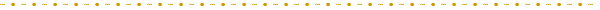 『盛岡シニアテニスアカデミー　・　第Ⅲ期募集』－みんなでもっとテニスを！－（公財）盛岡市スポーツ協会と（一社）岩手県テニス協会では、太田テニスコート活性化グループとして、共同でテニス関連のイベントを実施します。テニスを通じてスポーツの推進や健康増進のため、共同イベントとして「盛岡シニアテニスアカデミー（硬式テニス教室）」を開催します。《通年型（第Ⅰ期～第Ⅲ期）中高年齢者テニス教室》として、基礎・実践のテニス指導と基礎トレーニング等の運動指導を受講できる内容となっています。１　期　　間　＜第Ⅲ期＞　令和４年１月７日（金）～令和４年３月２５日（金）　　　　　　　＜基礎（ステップアップ）コース・実践（ステップアップ）コース＞毎回金曜日（全１２回／初回：１月７日（金））２　時　　間　１３：００～１５：００　　　　　　　＜※初回受付時間／１２:30～屋内コートロビーで受付＞３　参加対象　６０歳以上（女性は５０歳以上）の硬式テニスの初級者・中級者（各コース１０名定員）４　会場　盛岡市立太田テニスコート(屋内コート２面：砂入り人工芝)　　　　　　　住所：盛岡市上太田穴口4-3　TEL：019-658-0113５　参 加 料　各コースとも１３，２００円（全１２回分／コート料、ボール代等）別途、傷害保険料　６５歳以上１，２００円（年間）（既加入者無し）　　　　　　　　　　　　　　　　６４歳以下１，８５０円（年間）（既加入者無し）　  　　　　　※　参加料及び傷害保険料を各コース初回、受付にご持参ください。　　　　　　　※　自己都合により欠席する場合は、参加料の返還はいたしません。６　持ち物　・テニスウエア・ラケット・シューズ・水分補給のための水筒等ほか各自必要な物７　申し込み　下記申込内容を、直接又は電話、ファクスで盛岡市立太田テニスコート管理事務所までお申し込みください。　　＜申込先住所・電話＞　　盛岡市上太田穴口４－３（太田テニスコート管理事務所）TEL：０１９－６５８－０１１３（ファクス番号同じ）８　申込内容　1．氏名・年齢・性別・住所・自宅電話番号（携帯番号）　　　　　　　２．基礎コース・実践コースの希望別９　申込受付　１１月１９日（金）～１２月１０日（金）＜受付時間：９時３０分～１７時／１２月１０日（金）17:00受付終了＞＜申込者多数の場合は、主催者で抽選のうえ決定します。＞　　　　　　　　　　　　　　※申込者の個人情報は、今回の教室にのみ使用し、終了後破棄いたします。■主催：太田テニスコート活性化グループ（盛岡市スポーツ協会・岩手県テニス協会）■主管：岩手県テニス協会■協力：盛岡市テニス協会